 «Моя родословная линия по отцу»Выполнила Филина Анастасия учащаяся 3 А классаМБОУ Лицей №15.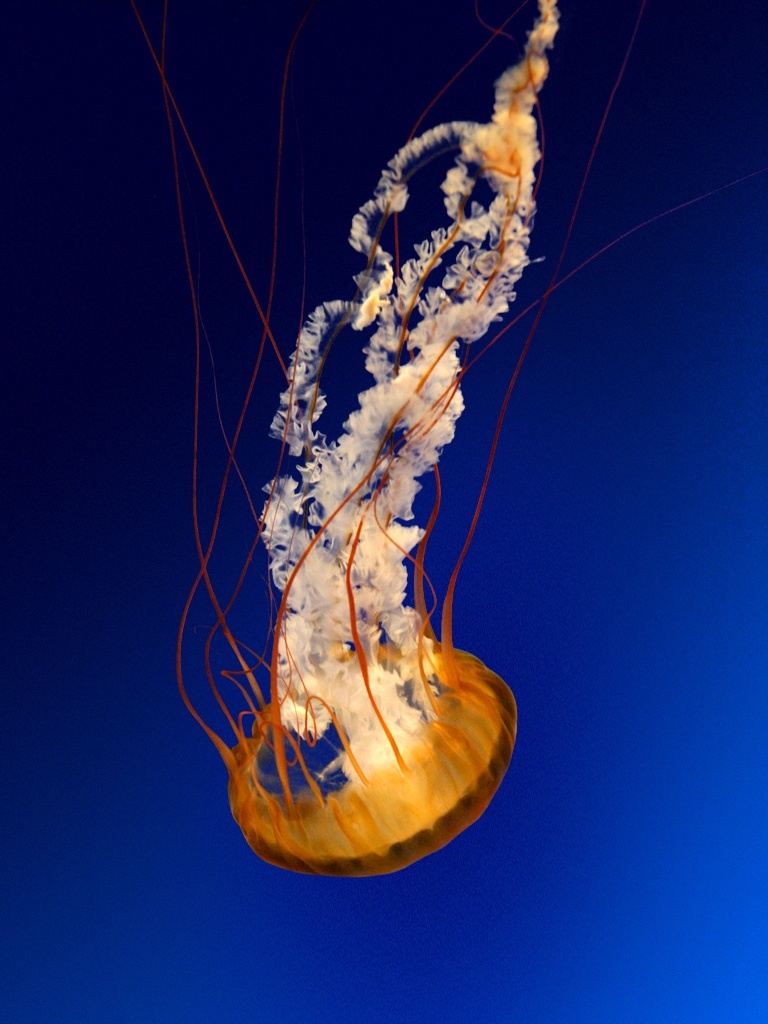 Происхождение моей фамилии.История происхождения фамилии Филин не от птицы филин, а от имени Филя -уменьшительной формы множества русских имён, таких как Филимон, Филарет, Памфил, Филипп. Ивановы-Ивановы дети, Николаевы-дети Николая, Филины-дети Фили.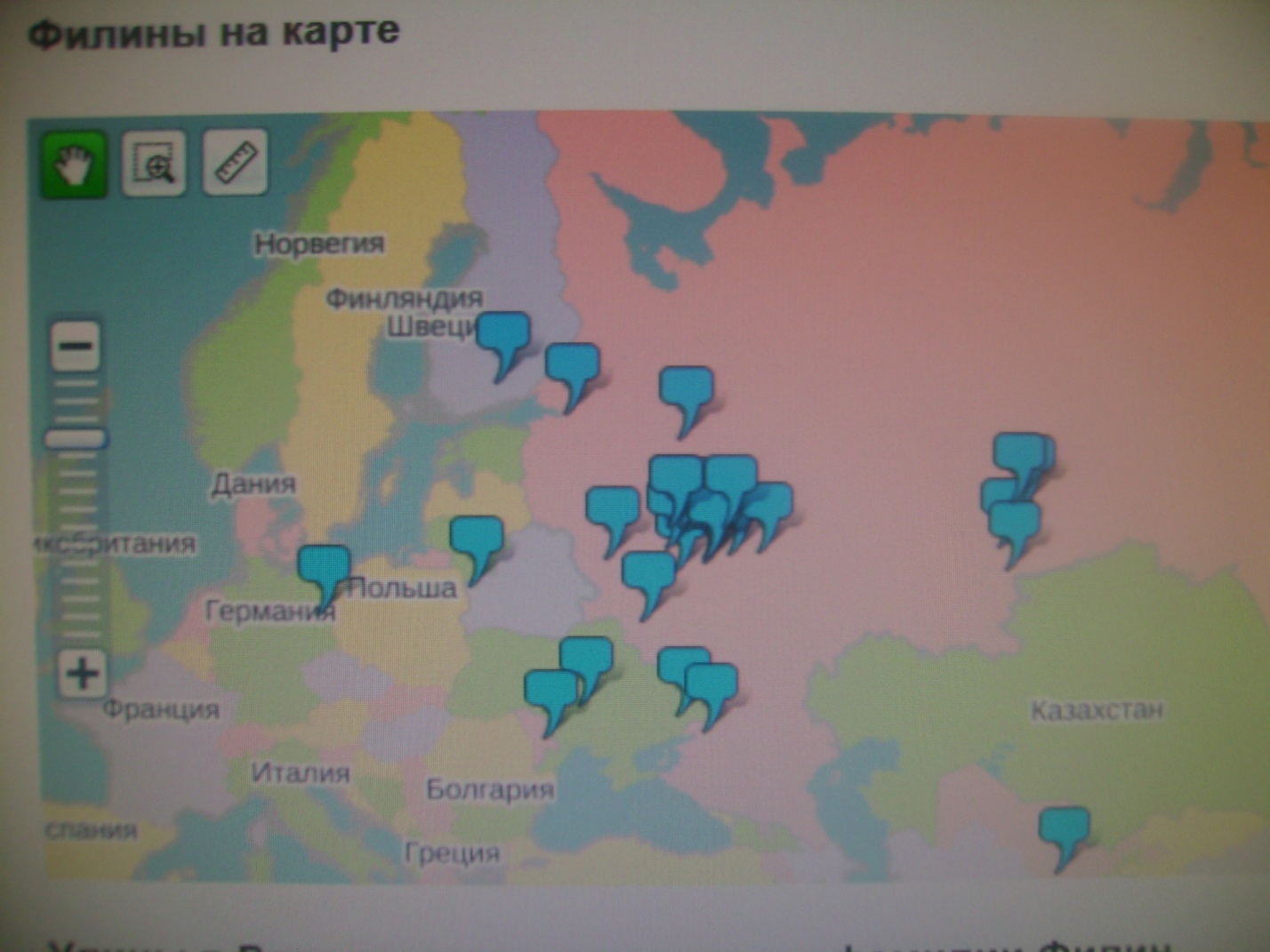 Наши родственники - Филины, проживающие в городе Берёзовский:Филина Ирина Фоминична;                        Филина Наталья Ивановна;Филин Алексей Михайлович;                     Филина Жанна Юрьевна;Филин Сергей  Геннадьевич;                      Филина Доминика Алексеевна.А совсем недавно, 6октября  2013года, родился Северьян. Наш род Филиных продолжается!Моя родословная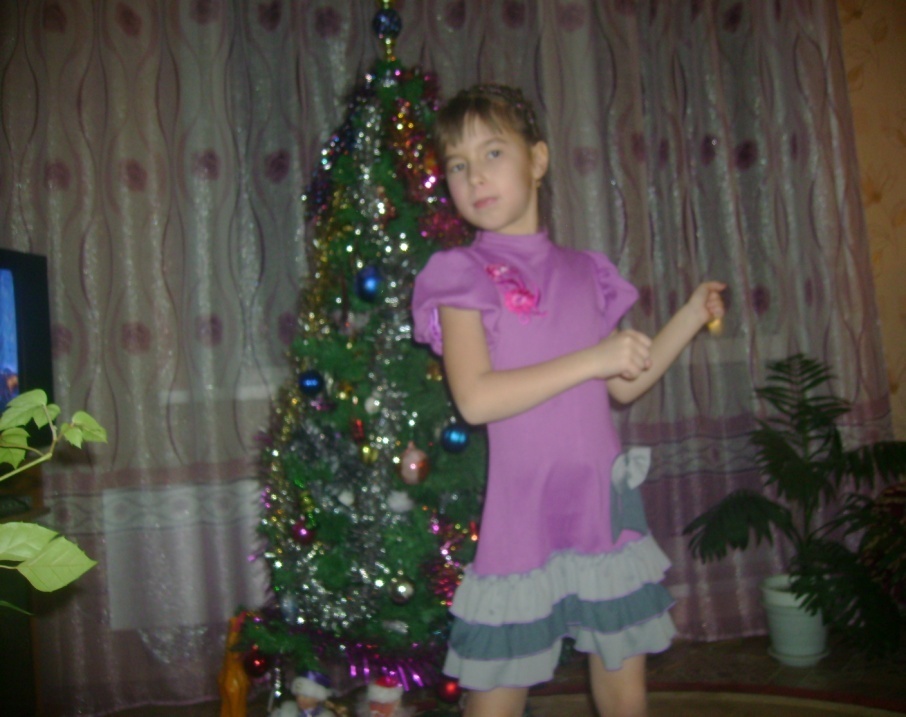 Филина Анастасия Максимовна родилась 30 мая 2004года г.БерёзовскийМой папа-Филин Максим Михайлович. Годы жизни-7июля 1978г.-4октября2009г. Родился в г.Новокузнецке Кемеровской области. В г.Берёзовский окончил лицей 15,а затем профессиональный лицей4.Работал проходчиком на шахте Берёзовская.Мои дедушка и бабушкаФилин Михаил Иванович,родился31января1956г.в с.Смолино Кемеровского района, окончил школу в с.Шумиха,СПТУ4 в г.Кемерово. С 1974-1976г.служил в рядах Советской армии в г.Свободный Амурской области. С 1976г.работает водителем автомобилей в разных организациях области.Филина Наталья Афанасьевна,родилась21февраля 1957г.в г.Осинники, окончила школу № 2 в г.Берёзовский и НГПИ, работала учителем физики в школе 11 и лицее17.Награждена медалью 60 лет Кемеровской области, ветеран труда.Мои прадедушка и прабабушкаФилин Иван Павлович. Годы жизни-16октября 1920-8марта1998г.г. Он участник Великой Отечественной войны, воевал на Белорусском фронте  миномётчиком  был командиром расчёта. Окончил войну на Востоке. После войны работал учителем, а затем директором школы в с.Смолино. Имеет военные награды, ветеран труда.Филина Александра Михайловна родилась 7мая 1931года в с.Смолино. В годы войны трудилась в колхозе. После окончания семилетки по направлению закончила  курсы  зоотехника, работала в совхозе Береговой до пенсии. Награждена юбилейными медалями, труженик тыла, ветеран труда.Мои  прапрадедушка и прапрабабушкаРодители Ивана Павловича и Александры Михайловны приехали в Сибирь из Центральной России  во время голода. У них были большие семьи. Матери занимались домом и детьми, а отцы работали в колхозе. У Александры Михайловны отец-Гордеев Михаил Павлович-до войны был председателем колхоза, в войну воевал под Ленинградом , погиб и захоронен в Братской могиле. Его жена Анастасия воспитала троих детей, Григорий также погиб на фронте, Алексей служил при штабе армии, воевал до победы, а после войны работал учителем в сельской школе. Филин Павел Дмитриевич во время войны работал в  Щеглове на военном заводе.Родители бабушки:Курмачёв  Афанасий Петрович родился 23февраля 1927года в  Оренбургской  области, перед войной его семья переезжает в Сибирь, посёлок  Кургановка, где он работал на шахте Южная. Потом его отправили учиться в горный техникум в Киев. Вся трудовая деятельность прошла на шахтах Кемеровской области. Награждён юбилейными медалями, он труженик  тыла и ветеран труда. Умер в 2009г.Федосеева Валентина Владимировна -годы жизни-7 ноября 1931г.-21апреля 1990г. Окончила Кемеровский горный техникум, работала в КРО, а также под землёй горным мастером на шахтах г.Осинники и Берёзовского, ветеран труда.Родители Афанасия  Петровича - Пётр и Анна - малограмотные  люди; привыкшие к лишениям, воспитали четырёх сыновей, из них одарённым был Афанасий- он хорошо рисовал, писал стихи, хорошо играл в шахматы.Родители Валентины Владимировны - Владимир Андреевич и Анна Архиповна- ссыльные, зажиточные крестьяне, воспитали троих детей. Анна – домохозяйка, Владимир-шахтёр, получил травму позвоночника во время аварии на шахте, поэтому не призывался на войну.